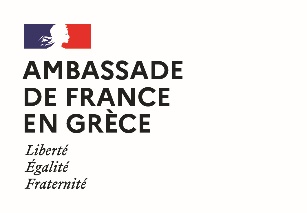 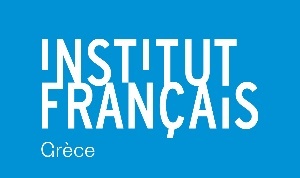 DEMANDE DE SOUTIEN DANS LE CADRE DU PAP DE L’INSTITUT FRANÇAIS de paris – FÉvrier 2022/ ΑΙΤΗΣΗ ΥΠΟΣΤΗΡΙΞΗΣ ΣΤΑ ΠΛΑΙΣΙΑ ΤΟΥ ΠΡΟΓΡΑΜΜΑΤΟς ΒΟΗΘΕΙΑΣ ΓΙΑ ΕΚΔΟΤΕΣ ΤΟΥ INSTITUTFrançais– Παρισι– φεβρουαριος 2022ӿ Titre de l'ouvrage faisant l’objet de la demande / Τίτλος βιβλίου που αιτείται βοήθειας :ӿ Type de cession de droit cession / Είδος παραχώρησης δικαιωμάτων : nationale / εθνική régionale (Grèce et Chypre) / τοπική (Ελλάδα και Κύπρος)mondiale / παγκόσμιαӿ Genre / Είδος :ӿ Nombre des pages / Αριθμός σελίδων :ӿ Date de parution envisagée / Προβλεπόμενη ημερομηνία έκδοσης : ӿ Tirage /Τιράζ : ӿ Auteur (prénom et nom) / Συγγραφέα ς(όνομα και επώνυμο) : ӿ Editeur français / Γαλλικός εκδοτικός οίκος : ӿ Editeur local / Ελληνικός εκδοτικός οίκος :ӿ Nom du directeur / Όνομα διευθυντή :ӿ Coordonnées (adresse postale, téléphone, mail / Στοιχεία (ταχ. διεύθυνση, τηλέφωνο, μαιηλ) :ӿ Site internet / Ιστοσελίδα :ӿ Traducteur/ Μεταφραστής :Informations sur le(s) traducteur(s), en quelques lignes, en français, travaux les plus parlants et résumé de son parcours/ Πληροφορίες για τον μεταφραστή, μερικές γραμμές, στα γαλλικά, τα πιο σημαντικά έργα και περίληψη της επαγγελματικής του πορείας :Maximum 500 caractères / Max 500 χαρακτήρεςӿ Action de promotion envisagée / Ενέργειες προώθησης : ӿ Résumé du livre max 1000 caractères / Περίληψη του βιβλίου έως 1000 χαρακτήρες (στα γαλλικά):ӿ Budget total du projet TTC (en euros) / Συνολικός προϋπολογισμός, συμπεριλαμβανομένου ΦΠΑ (σε ευρώ) : ӿ Montant demandé à l’Institut Français / Ποσό που ζητείται ως επιδότηση από το l’Institut Français :(Ce montant concerne uniquement les frais de cession de droits et ne peut excéder la somme mentionnée dans le contrat de cession de droits établis entre les deux éditeurs / Αυτό το ποσό αφορά μόνο την αγορά δικαιωμάτων και δεν μπορεί να ξεπερνάει το ποσό που αναφέρεται στο συμβόλαιο παραχώρησης των δικαιωμάτων που έχει υπογραφεί από τους δύο εκδότες) ӿ PAP Local / Τοπικό πρόγραμμα βοήθειας : ΝΑΙ / ΟΧΙ ӿ Aide CNL / Πρόγραμμα βοήθειας του CNL : ΝΑΙ / ΟΧΙ *Παρακαλώ να συμπληρωθεί με λατινικούς χαρακτήρες